ПРИЛОГ 1ЗА ГРАЂАНЕ - ПРИЈАВНИ ФОРМУЛАР ЗА ПОРОДИЧНЕ КУЋЕ/СТАНОВЕСПРОВОЂЕЊЕ МЕРА СМАЊЕЊЕ ЗАГАЂЕЊА ВАЗДУХА ПОРЕКЛОМ ИЗ ИНДИВИДУАЛНИХ ИЗВОРА НА ТЕРИТОРИЈИ ОПШТИНЕ ОЏАЦИ  У 2023. ГОДИНИ ЛИЧНИ ПОДАЦИ2. МЕРА ЗА КОЈЕ СЕ ПРИЈАВЉУЈЕТЕ (заокружити)Набавка котлова/пећи на природни гас, за породичну кућу/станНабавка котла/пећи на биомасу за породичну кућу/стан3. ТРЕНУТНО СТАЊЕ ВАШЕ КУЋЕ/СТАНАПостојеће стањеНапомена: Евалуација пријаве подносиоца ће се вршити у складу са Правилником усвојеним од стране општине Оџаци.Уколико Комисија приликом обиласка објекта подносиоца пријаве констатује да подаци наведени у пријави нису истинити, подносилац ће бити дисквалификован. Датум:________2023.год.													Потпис подносиоца пријаве                                                                                                             -----------------------------------			1.Име и презиме2.Број личне карте 3.Адреса4Број телефонафиксни5.Број телефона мобилниПовршина куће у квадратним метрима из Решења о порезу на имовинуБрој корисника који станује у објектуБрој спратова у објектуНабавка котла на природни гас/биомасуНабавка котла на природни гас/биомасуПостојећи начин грејања на*ЗаокружитиУгаљ/ лож уље,/мазут 1Електрична енергија2Дрво3Природни гас/пелет/даљинско грејање4Врста грејног уређаја*ЗаокружитиПећ („Смедеревац“), котао на угаљ, дрва1Комбиновано грејање на пећи („Смедеревац) и електрични грејачи (ТА пећи, грејалице, уљани радијатори)2Електрични грејачи (ТА пећи, грејалице, уљани радијатори)3Котлови на гас, на пелет4  Постојеће стање спољних зидова Заокружити  Спољни зидови без термичке изолације 1  Спољни зидови са термичком изолацијом 2  Постојеће карактеристике спољне столаријеЗаокружити  Дрвени, једноструки са једним стаклом1  Дрвени, двоструки са размакнутим крилима2 Дрвени, једноструки са дуплим стаклом или вакум стаклом3 ПВЦ, алуминијум 4Пример ЈЕДНОСТРУКИ дрвени прозориПримери: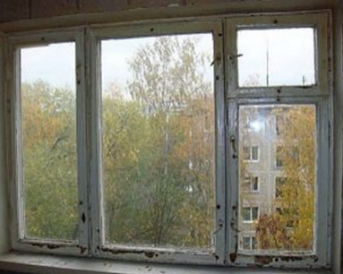 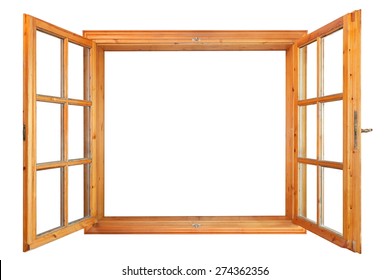 ДУПЛИ дрвени прозориПримери: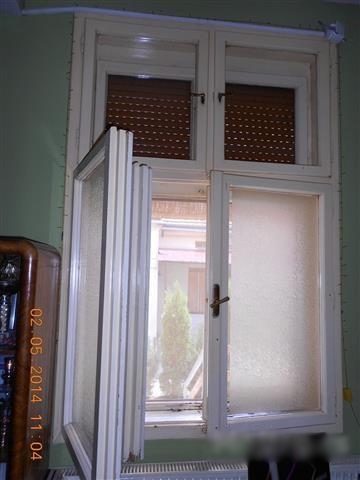 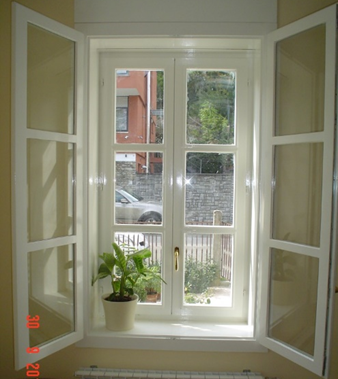 3. Дрвени прозори садуплим (вакуум)стаклом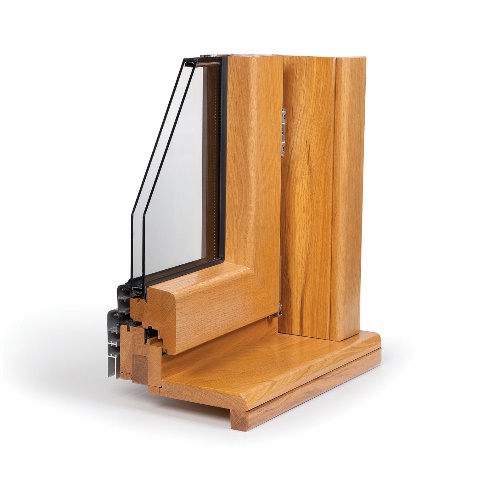 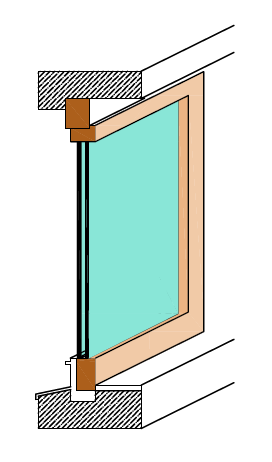 Примери:4. ПВЦ илиалуминијумскипрозорПример: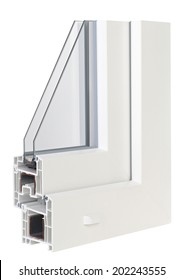 